COUNTY COMMISSION RECORD, VERNON COUNTYWednesday, April 24, 2024,	                                                                                    8th April Adj.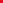 THE VERNON COUNTY COMMISSION MET, PURSUANT TO ADJOURNMENT, WEDNESDAY, APRIL 24, 2024, AT 9:00 A.M.  PRESENT: JOE WILSON, PRESIDING COMMISSIONER; CINDY THOMPSON, NORTHERN COMMISSIONER; EVERETT L. WOLFE, SOUTHERN COMMISSIONER     ROADSThe Commission discussed the proper procedure to close a road.                                                                   TOWNSHIPSCommissioner Wolfe and Mike Reasoner, Road and Bridge Foreman, visited Virgil Township to inspect a culvert.      FEMAThe Commission received a conference call with Keandra Lock, FEMA representative.                                                               KAYSINGER BASINCommissioner Wolfe made a motion to approve and sign a Commitment letter in regard to the SS4A. Commissioner Thompson seconded the motion. All voted yes to approve.CIRCUIT CLERKAdrienne Lee, County Clerk, updated the Commission on activities in her office.  FAIRGROUNDSCommissioner Wolfe shared that Center Township started patching holes in the blacktop at the Fairgrounds on Tuesday.                                                               VERNON COUNTY JAILJessica Dutton, CDL Electric, stopped by the Commission office to give an update on the work being done on the roof of the Vernon County Jail. It was discussed that Mid-American Restoration has been chosen to make the needed repairs.  SLFRF MEETINGCommissioner Thompson and Wilson attended a ZOOM meeting concerning the State and Local Fiscal Recovery Funds.      ADJOURNOrdered that Commission adjourn at 2:35 p.m. until Tuesday, April 30th, 2024.ATTEST: ________________________________ APPROVED:_____________________________		CLERK OF COMMISSION			       PRESIDING COMMISSIONER